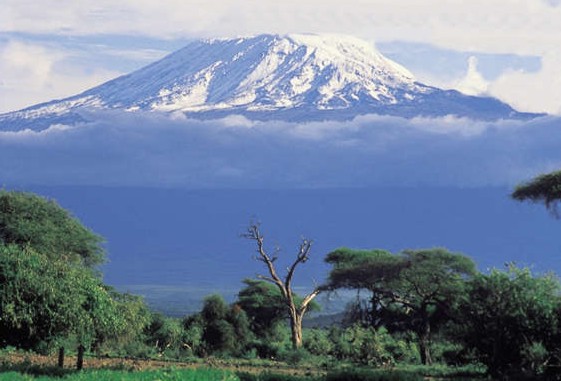          From the Roof of Africa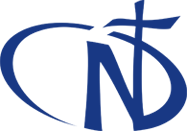 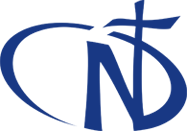 A heart full of love and more! “The most poswerful asset of a person is not a head full of knowledge but a heart full of love, an ear open to listen and a hand willing to help.”  As part of Sister Mary Sujita’s sessions on justice, peace, integrity of creation and world realities, the tertians began an experince in one of the slums.  Sisters Mary Phyllis, Susan and Therese Marie helped at St. Catherine Primary School for the less fortunate children from the Mukuru Slum in Nairobi County.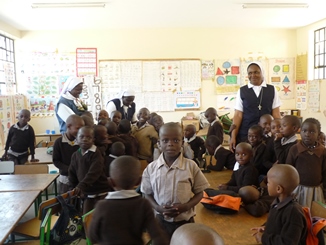 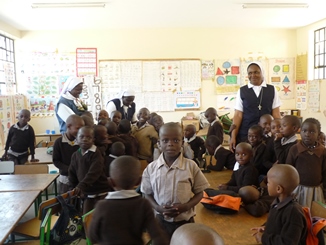 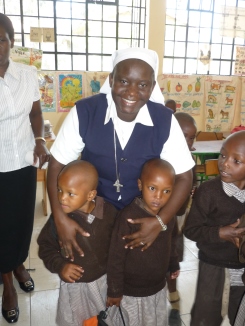 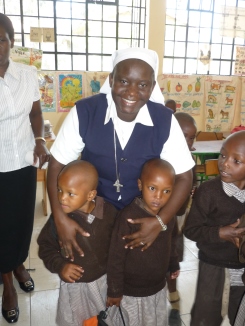 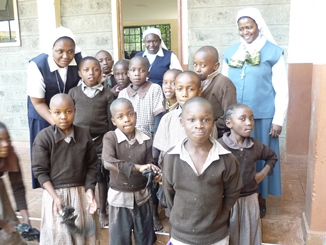 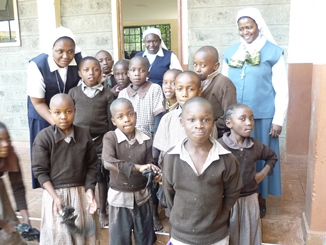 “We reached out to the children, teaching them in the classrooms.  Here, children have poor faith formation and lack of basic needs.  In the slum, they are affected by fire and floods that cause sleepless nights.  These problems contribute to the children’s poor concentration in the classroom, even finding them sleeping when one is trying to teach them. The children also suffer from various diseases such as HIV/AIDS, malaria and cholera.  The houses are congested and cases of rape, prostitution, drugs, child abuse, theft, poor shelter and poor drainage systems are prevalent.  It was such a challenging experience that opened our eyes and ears to see and lisen to the cry of the people of the slums.  ‘Freedom is to know and do what is right.’ Our experience has moved us to live our Vow of Poverty more consciously by the choices we make such as living with less, sparing water, food, money, electricity, taking care of Mother Earth as Pope Francis encouraged.Sisters Mary Kellen and Winfred worked in the Songa Mbele na Masomo (Moving Forward with Education) Centre with children with learning disabilities, those physically and mentally challenged and with school dropouts.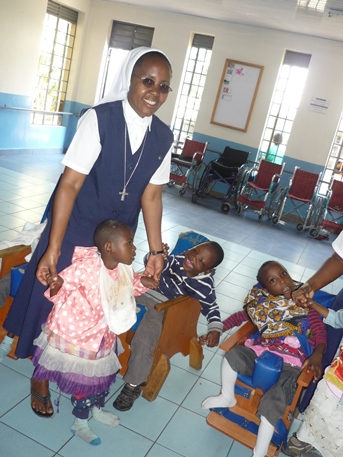 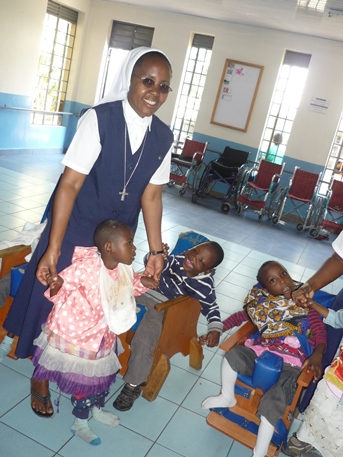 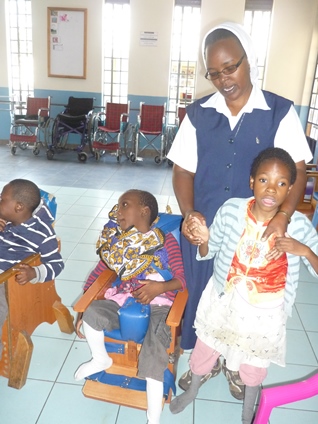 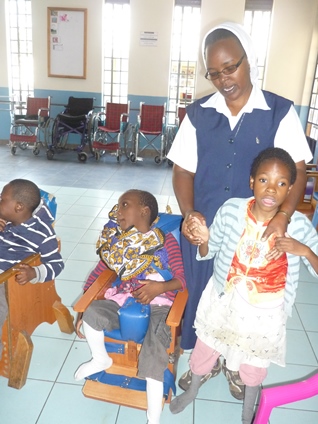 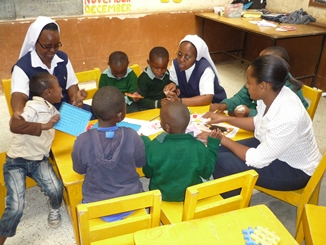 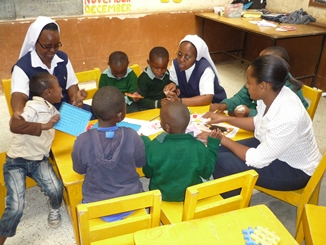 								They also visited families in the slum. 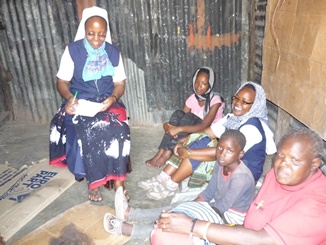 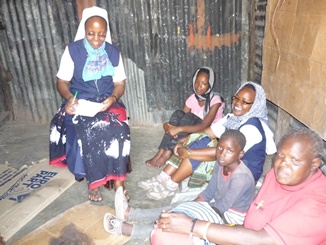 It was very challenging to see how congested the family home is.  One family shares one small room which serves as bedroom, bathroom, kitchen, storeroom and sitting room.  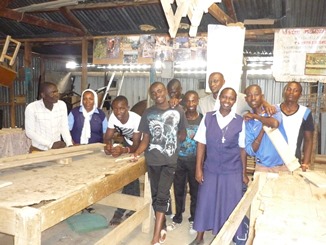 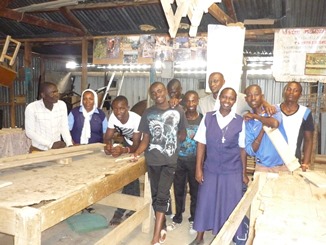  Sisters Mary Margaret and Teresa ministered at  St. Immaculate Centre for slum street children and drug   addicts.     “When I was hungry you gave me to eat.     When I was homeless you gave me a home.     When I was naked you clothed me.     When I was laughed at, you stood by my side.”  	Mt. 25: 35…adaptedThis was the verse from the Bible that was alive and active for us as we experienced the life of the street 		    April  2016 Newsletter         Volume 8   #2        Page 3boys at the rehabilitation centre.  The programme is to rehabilitate the boys from drugs and maladaptive behaviours and prepare them to continue with education from where they stopped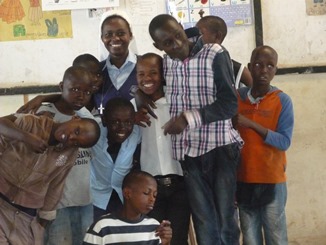 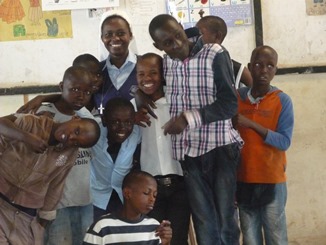 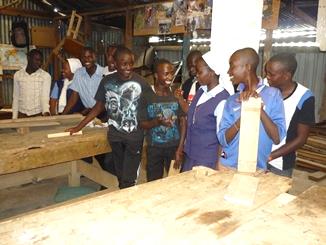 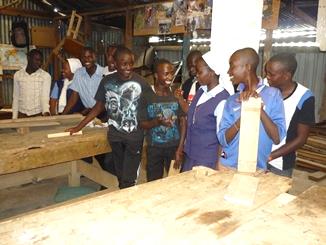 We were priviledged to help in taking the interviews for new street boys for the year 2016.  The life historyof each child was very sad and hard to listen to.  The most encouraging part was the readiness of the boysto change their life styles, to learn good moralbehaviours and their deep desire to continue witheducation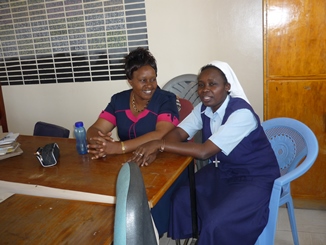 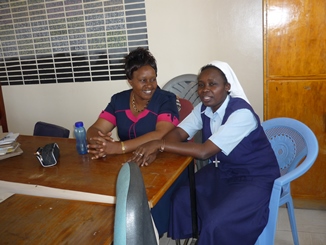 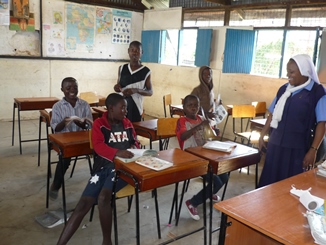 However, the boys find it very challenging to stoptaking drugs, being in the street environment andabruptly adapting to the new environment and food.  At the same time it was encouraging to see the boys who had gone through rehabilitation for one year.  Having learned from life experiences from the streets, they had become very responsible, disciplined and focuced in the process of becoming better people.  It was interesting to listen ot their future dreams.  However, it was challenging for the adminisration to get admission for the boys in formal schools after hearing that they were once street boys.  Glory to God for the chance provided to spend time with part of the needy of today sharing God’s mercy in this Jubilee Year of Mercy. 